Fit/178/02-2019FITOLIZYNA Sprawdzony lek w profilaktyce kamicy dróg moczowychFitolizyna to lek roślinny stosowany w profilaktyce kamicy nerkowej i pomocniczo w leczeniu kamicy dróg moczowych (przy drobnych złogach). Zawiera unikatową kompozycję 9 ziół o działaniu przeciwzapalnym i moczopędnym, dzięki czemu ułatwia wydalanie niewielkich złogów zwanych piaskiem nerkowym. Fitolizyna. Skład i postać: Produkt złożony. Ekstrahent: etanol 45% (V/V). Substancje pomocnicze o znanym działaniu: parahydroksybenzoesan etylu (E214) i skrobia pszeniczna. Produkt zawiera do 4% (V/V) etanolu. Pasta doustna. Wskazania: Tradycyjny produkt leczniczy roślinny do stosowania w określonych wskazaniach wynikających wyłącznie z jego długotrwałego stosowania. Tradycyjny produkt leczniczy roślinny stosowany pomocniczo w zakażeniach i stanach zapalnych dróg moczowych, w kamicy dróg moczowych (w drobnych złogach, tzw. piasku nerkowym) oraz profilaktycznie w kamicy nerkowej. Przeciwwskazania: Nadwrażliwość na substancję czynną lub na rośliny z rodziny astrowatych (Asteraceae, dawniej Compositae), z rodziny baldaszkowatych (Apiaceae dawniej Umbelliferae), anetol lub na alergeny pyłku brzozy, lub na którąkolwiek substancję pomocniczą. W przypadku konieczności zmniejszenia ilości przyjmowanych płynów (np. ciężkie choroby serca lub nerek). Podmiot odpowiedzialny: Herbapol Warszawa Sp. z o.o. Dodatkowych informacji o leku udziela: Polpharma Biuro Handlowe Sp. z o.o., ul. Bobrowiecka 6, 00-728 Warszawa; tel.: +48 22 364 61 00; faks: +48 22 364 61 02; www.polpharma.pl. Lek wydawany bez recepty. ChPL: 2017.04.19. 


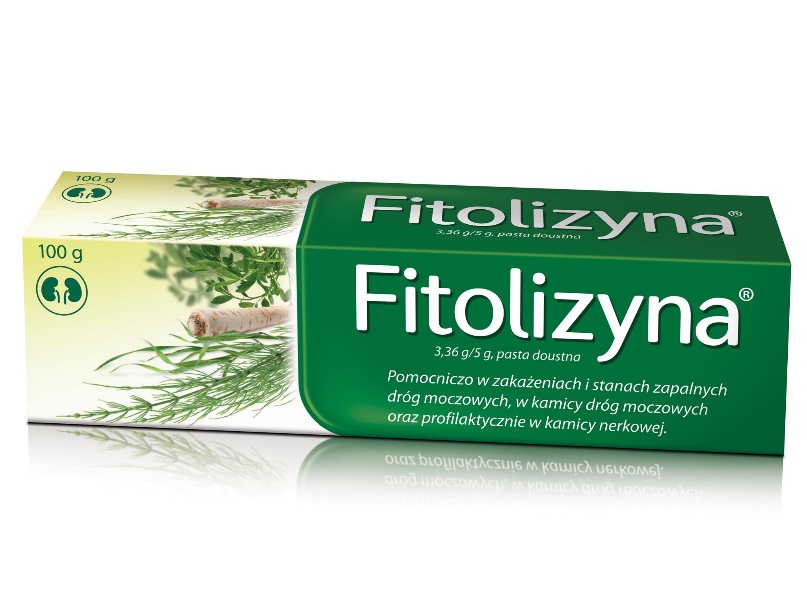 Tradycyjny produkt leczniczy roślinny z określonymi wskazaniami wynikającymi wyłącznie z długotrwałego stosowania.Przed użyciem zapoznaj się z ulotką, która zawiera wskazania, przeciwwskazania, dane dotyczące działań niepożądanych i dawkowanie oraz informacje dotyczące stosowania produktu leczniczego, bądź skonsultuj się z lekarzem lub farmaceutą, gdyż każdy lek niewłaściwie stosowany zagraża Twojemu życiu lub zdrowiu.